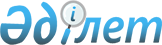 О внесении изменений в решение Есильского районного маслихата от 22 декабря 2022 года № 34/2 "О районном бюджете на 2023-2025 годы"Решение Есильского районного маслихата Акмолинской области от 14 апреля 2023 года № 8С-2/2
      Есильский районный маслихат РЕШИЛ:
      1. Внести в решение Есильского районного маслихата "О районном бюджете на 2023-2025 годы" от 22 декабря 2022 года № 34/2 следующие изменения:
      пункт 1 изложить в новой редакции:
      "1. Утвердить районный бюджет на 2023-2025 годы, согласно приложениям 1, 2 и 3 соответственно, в том числе на 2023 год в следующих объемах:
      1) доходы – 4095215 тысяч тенге, в том числе:
      налоговые поступления – 966909 тысяч тенге;
      неналоговые поступления – 10234 тысячи тенге;
      поступления от продажи основного капитала – 8528 тысяч тенге;
      поступления трансфертов – 3109544 тысячи тенге;
      2) затраты – 4333939,3 тысячи тенге;
      3) чистое бюджетное кредитование – (- 407810) тысяч тенге, в том числе:
      бюджетные кредиты – 5175 тысяч тенге;
      погашение бюджетных кредитов – 412985 тысяч тенге;
      4) сальдо по операциям с финансовыми активами – 0 тысяч тенге, в том числе:
      приобретение финансовых активов – 0 тысяч тенге;
      5) дефицит (профицит) бюджета – 169085,7 тысяч тенге;
      6) финансирование дефицита (использование профицита) бюджета – (- 169085,7) тысяч тенге.";
      приложение 1 к указанному решению изложить в новой редакции согласно приложению 1 к настоящему решению.
      2. Настоящее решение вводится в действие с 1 января 2023 года.
      "СОГЛАСОВАНО"
      14 апреля 2023 года Районный бюджет на 2023 год
					© 2012. РГП на ПХВ «Институт законодательства и правовой информации Республики Казахстан» Министерства юстиции Республики Казахстан
				
      Председатель Есильского районного маслихата

А.Адильбаева

      Аким Есильского района

Е.Баяхметов
Приложение 1 к решению
Есильского районного
маслихата от 14 апреля
2023 года № 8С-2/2Приложение 1 к решению
Есильского районного
маслихата от 22 декабря
2022 года № 34/2
Категория 
Категория 
Категория 
Категория 
Сумма
тысяч тенге
Класс 
Класс 
Класс 
Сумма
тысяч тенге
Подкласс 
Подкласс 
Сумма
тысяч тенге
Наименование
Сумма
тысяч тенге
1
2
3
4
5
I. Доходы
4095215
1
Налоговые поступления
966909
01
Подоходный налог
178607
1
Корпоративный подоходный налог с юридических лиц, за исключением поступлений от субъектов крупного предпринимательства и организаций нефтяного сектора
158993
2
Индивидуальный подоходный налог
19614
03
Социальный налог
453336
1
Социальный налог
453336
04
Налоги на собственность
295000
1
Налоги на имущество
295000
05
Внутренние налоги на товары, работы и услуги
26741
2
Акцизы 
5478
4
Сборы за ведение предпринимательской и профессиональной деятельности
21263
08
Обязательные платежи, взимаемые за совершение юридически значимых действий и (или) выдачу документов уполномоченными на то государственными органами или должностными лицами
13225
1
Государственная пошлина
13225
2
Неналоговые поступления
10234
01
Доходы от государственной собственности
6234
5
Доходы от аренды имущества, находящегося в государственной собственности
5592
7
Вознаграждения по кредитам, выданным из государственного бюджета
642
06
Прочие неналоговые поступления
4000
1
Прочие неналоговые поступления
4000
3
Поступления от продажи основного капитала
8528
01
Продажа государственного имущества, закрепленного за государственными учреждениями
8528
1
Продажа государственного имущества, закрепленного за государственными учреждениями
8528
4
Поступления трансфертов
3109544
02
Трансферты из вышестоящих органов государственного управления
3109544
2
Трансферты из областного бюджета
3109544
Функциональная группа
Функциональная группа
Функциональная группа
Функциональная группа
Функциональная группа
Сумма
тысяч тенге
Функциональная подгруппа
Функциональная подгруппа
Функциональная подгруппа
Функциональная подгруппа
Сумма
тысяч тенге
Администратор бюджетных программ
Администратор бюджетных программ
Администратор бюджетных программ
Сумма
тысяч тенге
Программа 
Программа 
Сумма
тысяч тенге
Наименование
Сумма
тысяч тенге
1
2
3
4
5
6
II. Затраты
4333939,3
01
Государственные услуги общего характера
1111266,5
1
Представительные, исполнительные и другие органы, выполняющие общие функции государственного управления
246984
112
Аппарат маслихата района (города областного значения)
43748
001
Услуги по обеспечению деятельности маслихата района (города областного значения)
43748
122
Аппарат акима района (города областного значения)
203236
001
Услуги по обеспечению деятельности акима района (города областного значения)
176121
003
Капитальные расходы государственного органа
27115
2
Финансовая деятельность
1100
459
Отдел экономики и финансов района (города областного значения)
1100
003
Проведение оценки имущества в целях налогообложения
1100
9
Прочие государственные услуги общего характера
863182,5
454
Отдел предпринимательства и сельского хозяйства района (города областного значения)
49966
001
Услуги по реализации государственной политики на местном уровне в области развития предпринимательства и сельского хозяйства
49966
459
Отдел экономики и финансов района (города областного значения)
63000
001
Услуги по реализации государственной политики в области формирования и развития экономической политики, государственного планирования, исполнения бюджета и управления коммунальной собственностью района (города областного значения)
63000
492
Отдел жилищно-коммунального хозяйства, пассажирского транспорта, автомобильных дорог и жилищной инспекции района (города областного значения)
750216,5
001
Услуги по реализации государственной политики на местном уровне в области жилищно-коммунального хозяйства, пассажирского транспорта, автомобильных дорог и жилищной инспекции
41340,9
113
Целевые текущие трансферты нижестоящим бюджетам
708875,6
02
Оборона
12128,8
1
Военные нужды
5621,9
122
Аппарат акима района (города областного значения)
5621,9
005
Мероприятия в рамках исполнения всеобщей воинской обязанности
5621,9
2
Организация работы по чрезвычайным ситуациям
6506,9
122
Аппарат акима района (города областного значения)
6506,9
006
Предупреждение и ликвидация чрезвычайных ситуаций масштаба района (города областного значения)
6506,9
06
Социальная помощь и социальное обеспечение
512372,6
1
Социальное обеспечение
97832
451
Отдел занятости и социальных программ района (города областного значения)
97832
005
Государственная адресная социальная помощь
97832
2
Социальная помощь
337700,3
451
Отдел занятости и социальных программ района (города областного значения)
337700,3
002
Программа занятости
167181,3
004
Оказание социальной помощи на приобретение топлива специалистам здравоохранения, образования, социального обеспечения, культуры, спорта и ветеринарии в сельской местности в соответствии с законодательством Республики Казахстан
24424
006
Оказание жилищной помощи
400
007
Социальная помощь отдельным категориям нуждающихся граждан по решениям местных представительных органов
21106
010
Материальное обеспечение детей с инвалидностью, воспитывающихся и обучающихся на дому
1023
014
Оказание социальной помощи нуждающимся гражданам на дому
63922
017
Обеспечение нуждающихся лиц с инвалидностью протезно-ортопедическими, сурдотехническими и тифлотехническими средствами, специальными средствами передвижения, обязательными гигиеническими средствами, а также предоставление услуг санаторно-курортного лечения, специалиста жестового языка, индивидуальных помощников в соответствии с индивидуальной программой реабилитации лица с инвалидностью
20192
023
Обеспечение деятельности центров занятости населения
39452
9
Прочие услуги в области социальной помощи и социального обеспечения
76840,3
451
Отдел занятости и социальных программ района (города областного значения)
76840,3
001
Услуги по реализации государственной политики на местном уровне в области обеспечения занятости и реализации социальных программ для населения
56520,3
011
Оплата услуг по зачислению, выплате и доставке пособий и других социальных выплат
218
050
Обеспечение прав и улучшение качества жизни лиц с инвалидностью в Республике Казахстан
9615
054
Размещение государственного социального заказа в неправительственных организациях
10487
07
Жилищно-коммунальное хозяйство
1640745,7
1
Жилищное хозяйство
233593,1
472
Отдел строительства, архитектуры и градостроительства района (города областного значения)
217093,1
003
Проектирование и (или) строительство, реконструкция жилья коммунального жилищного фонда
88852,8
004
Проектирование, развитие и (или) обустройство инженерно-коммуникационной инфраструктуры
128240,3
492
Отдел жилищно-коммунального хозяйства, пассажирского транспорта, автомобильных дорог и жилищной инспекции района (города областного значения)
16500
003
Организация сохранения государственного жилищного фонда
1500
031
Изготовление технических паспортов на объекты кондоминиумов
15000
2
Коммунальное хозяйство
1404452,6
472
Отдел строительства, архитектуры и градостроительства района (города областного значения)
1383548,6
006
Развитие системы водоснабжения и водоотведения
1
058
Развитие системы водоснабжения и водоотведения в сельских населенных пунктах
1383547,6
492
Отдел жилищно-коммунального хозяйства, пассажирского транспорта, автомобильных дорог и жилищной инспекции района (города областного значения)
20904
011
Обеспечение бесперебойного теплоснабжения малых городов
12904
012
Функционирование системы водоснабжения и водоотведения
8000
3
Благоустройство населенных пунктов
2700
492
Отдел жилищно-коммунального хозяйства, пассажирского транспорта, автомобильных дорог и жилищной инспекции района (города областного значения)
2700
018
Благоустройство и озеленение населенных пунктов
2700
08
Культура, спорт, туризм и информационное пространство
409122,1
1
Деятельность в области культуры
83919,1
478
Отдел внутренней политики, культуры и развития языков района (города областного значения) 
83919,1
009
Поддержка культурно-досуговой работы
83919,1
2
Спорт
139451,9
465
Отдел физической культуры и спорта района (города областного значения)
39451,9
001
Услуги по реализации государственной политики на местном уровне в сфере физической культуры и спорта
24051,9
113
Целевые текущие трансферты нижестоящим бюджетам
0
006
Проведение спортивных соревнований на районном (города областного значения) уровне
5700
007
Подготовка и участие членов сборных команд района (города областного значения) по различным видам спорта на областных спортивных соревнованиях
9700
472
Отдел строительства, архитектуры и градостроительства района (города областного значения)
100000
008
Развитие объектов спорта
100000
3
Информационное пространство
96143
478
Отдел внутренней политики, культуры и развития языков района (города областного значения)
96143
005
Услуги по проведению государственной информационной политики
5600
007
Функционирование районных (городских) библиотек
76063
008
Развитие государственного языка и других языков народа Казахстана
14480
9
Прочие услуги по организации культуры, спорта,туризма и информационного пространства
89608,1
478
Отдел внутренней политики, культуры и развития языков района (города областного значения)
89608,1
001
Услуги по реализации государственной политики на местном уровне в области информации, укрепления государственности и формирования социального оптимизма граждан, развития языков и культуры
33064,1
004
Реализация мероприятий в сфере молодежной политики
17534
032
Капитальные расходы подведомственных государственных учреждений и организаций
39010
09
Топливно-энергетический комплекс и недропользование
37262
1
Топливо и энергетика
37262
492
Отдел жилищно-коммунального хозяйства, пассажирского транспорта, автомобильных дорог и жилищной инспекции района (города областного значения)
37262
019
Развитие теплоэнергетической системы
37262
10
Сельское, водное, лесное, рыбное хозяйство, особо охраняемые природные территории, охрана окружающей среды и животного мира, земельные отношения
28548,2
6
Земельные отношения
23974,2
463
Отдел земельных отношений района (города областного значения)
23974,2
001
Услуги по реализации государственной политики в области регулирования земельных отношений на территории района (города областного значения)
23816
003
Земельно-хозяйственное устройство населенных пунктов
0
007
Капитальные расходы государственных органов
158,2
9
Прочие услуги в области сельского, водного, лесного, рыбного хозяйства, охраны окружающей среды и земельных отношений
4574
459
Отдел экономики и финансов района (города областного значения)
4574
099
Реализация мер по оказанию социальной поддержки специалистов
4574
11
Промышленность, архитектурная, градостроительная и строительная деятельность
28943,4
2
Ахитектурная, градостроительная и строительная деятельность
28943,4
472
Отдел строительства, архитектуры и градостроительства района (города областного значения)
28943,4
001
Услуги по реализации государственной политики в области строительства, архитектуры и градостроительства на местном уровне
28943,4
12
Транспорт и коммуникации
5653
1
Автомобильный транспорт
5653
492
Отдел жилищно-коммунального хозяйства, пассажирского транспорта, автомобильных дорог и жилищной инспекции района (города областного значения)
5653
023
Обеспечение функционирования автомобильных дорог
5651
045
Капитальный и средний ремонт автомобильных дорог районного значения и улиц населенных пунктов
2
13
Прочие
60292
9
Прочие
60292
459
Отдел экономики и финансов района (города областного значения)
18642
012
Резерв местного исполнительного органа района (города областного значения)
18642
472
Отдел строительства, архитектуры и градостроительства района (города областного значения)
41650
079
Развитие социальной и инженерной инфраструктуры в сельских населенных пунктах в рамках проекта "Ауыл-Ел бесігі"
41650
14
Обслуживание долга
31904
1
Обслуживание долга
31904
459
Отдел экономики и финансов района (города областного значения)
31904
021
Обслуживание долга местных исполнительных органов по выплате вознаграждений и иных платежей по займам из областного бюджета
31904
15
Трансферты
455701
1
Трансферты
455701
459
Отдел экономики и финансов района (города областного значения)
455701
006
Возврат неиспользованных (недоиспользованных) целевых трансфертов
184,6
024
Целевые текущие трансферты из нижестоящего бюджета на компенсацию потерь вышестоящего бюджета в связи с изменением законодательства
0
038
Субвенции
265844
054
Возврат сумм неиспользованных (недоиспользованных) целевых трансфертов, выделенных из республиканского бюджета за счет целевого трансферта из Национального фонда Республики Казахстан
189672,4
III. Чистое бюджетное кредитование
- 407810
Бюджетные кредиты
5175
10
Сельское, водное, лесное, рыбное хозяйство, особо охраняемые природные территории, охрана окружающей среды и животного мира, земельные отношения
5175
9
Прочие услуги в области сельского, водного, лесного, рыбного хозяйства, охраны окружающей среды и земельных отношений
5175
459
Отдел экономики и финансов района (города областного значения)
5175
018
Бюджетные кредиты для реализации мер социальной поддержки специалистов 
5175
5
Погашение бюджетных кредитов
412985
01
Погашение бюджетных кредитов
412985
1
Погашение бюджетных кредитов, выданных из государственного бюджета 
412985
IV. Сальдо по операциям с финансовыми 
активами
0
Приобретение финансовых активов
0
13
Прочие
0
9
Прочие
0
492
Отдел жилищно-коммунального хозяйства, пассажирского транспорта, автомобильных дорог и жилищной инспекции района (города областного значения)
0
065
Формирование или увеличение уставного капитала юридических лиц
0
V. Дефицит (профицит) бюджета
169085,7
VI. Финансирование дефицита (использование профицита) бюджета
- 169085,7
7
Поступление займов
5175
01
Внутренние государственные займы
5175
2
Договоры займа
5175
16
Погашение займов
412985
1
Погашение займов
412985
459
Отдел экономики и финансов района (города областного значения)
412985
005
Погашение долга местного исполнительного органа перед вышестоящим бюджетом
412985